Adoptive Family ApplicationDate: 								How did you hear about us?   						Applying for the following adoption program (select all that apply):   CCDA Pool	    Interstate 	       International         Private/Parental          Waiting ChildApplicant InformationWhat is your primary language? 										Have you lived in Virginia within the last 5 years? Yes  No   If yes, list other states/countries: 									Marriage Please list the dates of any previous marriages and dates of divorce below: Household MembersAs part of the home study process, health statements, CPS checks for all household members 14 and older, and FBI criminal background checks for household members 18 and older will be required.Please list any additional children or household members and attach to the application.EligibilityCheck all that apply: Employment & EducationApplicant 1Applicant 2Military ServiceFinancesAs part of the home study process, you will be asked to provide verification of your income, assets, debt, and overall financial information.  Home study applicants must be able to demonstrate that they are financially stable, good financial planners, and able to meet their current needs plus the additional needs of an adopted child.                            (initial(s)) I/We are in good financial standing and able to meet our current needs and the additional needs of an adopted child(ren) Medical InformationDoes either applicant have any current condition needing medical attention or any surgeries or medical conditions in the past that required on-going treatment (not including conditions which were short-term and resolved with treatment)?   Yes  No   If so, please explain the diagnosis, treatment plan and how it currently impacts your lifestyle: Is either applicant taking any medications?  Yes  No  If so, please describe: ReferencesNote: References will be sent out once your home study worker is assigned. Please make sure to contact your references that our agency will be reaching out to them for a reference pertaining to adoption. Employer ReferencesApplicant 1Applicant 2Personal ReferencesPlease list three persons well acquainted with you other than relatives, employers or clergyPastor ReferenceIf you are actively practicing your faith within your church or religious institution, we will request a reference from the pastor of your church.  If you do not know your pastor personally, we recommend scheduling an appointment to discuss your decision to adopt and give the pastor a chance to get to know you.  Placing Agency for International or Interstate Adoptions*Please note that if you are pursuing international adoption, an identified placing agency is required prior to beginning the home study. *Please note other states, countries and adoption agencies have various eligibility requirements.  It is the responsibility of the applicants to ensure they meet the requirements of their placing agency, if using one.Motivation to AdoptAdoption Considerations for all Programs The responses to the following questions help to determine your appropriateness for our programs.  Below are circumstances to consider as you begin your adoption journey.  Disclaimer and SignatureMy signature below serves as my consent for Catholic Charities to request a pastor's reference, employer's references, personal references, and information/references from all other agencies to which I have submitted an application.  If married, both applicants must sign and date. It also indicates that I have provided truthful information on this application. By the submission and acceptance of this application, and the undertaking of the home study process, I understand that Catholic Charities is not obligated, nor am I obligated, to complete the adoption process. I understand that Catholic Charities may discontinue the process at any time prior to the actual placement of a child in my home without obligation or liability. I also understand that I may choose to discontinue the process at any time during or after completion of the home study. I agree to pay Catholic Charities in accordance with the fee schedule and the services rendered. I understand that no one connected with Catholic Charities can guarantee any applicant a child. I also understand that the omission of requested information on this application or providing information that is not truthful will be the basis for immediate termination of the home study and placement process. It is the policy of Catholic Charities that the agency neither solicits or accepts contributions from adoptive applicants during the period of application or before an adoption has been finalized. Catholic Charities encourages all applicants to carefully think through the decision to pursue adoption.  If you or your spouse is uncertain about moving forward with adoption or about anything contained in this application, please call 703-425-0100 or email adoptinfo@ccda.net to schedule a consultation with an adoption worker.  Adoption Readiness Consultations or general consultations are $50 per session.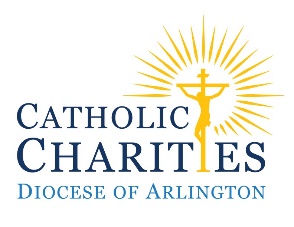 Catholic Charities Diocese of ArlingtonPregnancy & Adoption Support3251 Old Lee Highway Suite 402Fairfax, VA 22030$500 Non-Refundable Application Fee Must Accompany this Application$500 Non-Refundable Application Fee Must Accompany this ApplicationApplicant 1 Full Name:LastLastFirstFirstFirstMiddle DOBDOBDCell Phone:EmailEmailfSSN:Ethnic Descent:Citizenship:Applicant 2 Full Name:LastLastFirstFirstFirstMiddle DOBDCell Phone:EmailEmailfSSN:Ethnic Descent:Citizenship:Home Address:Street Address                                                                                Apt #Street Address                                                                                Apt #CityStateZIP CodeHome Phone #Date of Current Marriage:Place:Child NameGenderPlace of BirthDOBChild NameGenderPlace of BirthDOBChild NameGenderPlace of BirthDOBOther Household Member(s):Other Household Member(s):NameGenderOccupationDOBApplicant(s) reside in VirginiaIf married, applicants have been married for at least two yearsApplicant(s) are in good mental healthApplicant(s) are in good physical health with normal life expectancyApplicant(s) are good financial plannersApplicant(s) make enough income to adequately meet the costs associated with adoptionApplicant(s) make enough income to meet the needs of our adopted child(ren)*For CCDA Pool Program only: applicants must be ages 21-48Criminal History Policy: Has either applicant ever been convicted of a crime?  Yes  No Has either applicant plead guilty or no contest to a crime?  Yes  No If yes, please explain: 	*Applicants who have been arrested and convicted of a crime in the past 10 years will not be considered, including DUI and DWI.  Company:Length of EmploymentPosition:Salary      $Highest Education ObtainedSchool/University Year Graduated Company:Length of EmploymentPosition:Salary      $Highest Education ObtainedSchool/University Year Graduated Branch:From:To:Rank at Discharge:Type of Discharge:If other than honorable, explain:Full Name:Email:Full Name:Email:Full Name:Relationship:Email:Phone:Full Name:Relationship:Email:Phone:Full Name:Relationship:Email:Phone:Name of ChurchDenominationName of PastorEmail (preferred)Mailing AddressAgency Name: Phone:Address:Worker:Have you ever been involved in the home study process with another agency? Yes  No Name of previous agency:     Year   YearWas your home study approved?  Was your home study approved?  Yes No May we contact them for a reference?   May we contact them for a reference?   Yes  No Tell us a bit about why you are pursuing adoption:  I/We are open to thinking about and discussing the following: YESPOSSIBLYPROBABLY NOTNo Pre-natal careHistory of drug and/or alcohol use/abuse during pregnancyPhysical limitations such as missing limb, hearing loss, etc.Mental illness in backgroundA child who is age 1-5A child who is age 5-10A child who is over the age of 10A child who has experienced abuse or neglectA sibling setCatholic Charities needs adoptive families for children of different backgrounds, races and cultures. I/We would consider a child whose background is:Catholic Charities needs adoptive families for children of different backgrounds, races and cultures. I/We would consider a child whose background is:Catholic Charities needs adoptive families for children of different backgrounds, races and cultures. I/We would consider a child whose background is:Catholic Charities needs adoptive families for children of different backgrounds, races and cultures. I/We would consider a child whose background is:African-American/Black/AfricanAsianCaucasianEast IndianHispanicMiddle EasternMost of the birthparent’s that we work with are interested in an open adoption, which means exchanging information with the birth family, providing updates on the child and maintaining a mutually agreed upon relationship and contact with one another.  This will be discussed in great length as part of your training.If you are not open to this type of adoption, please request to meet with a worker for an adoption consultation.                                                                                                                                                                      Yes     Possibly           Probably NotMost of the birthparent’s that we work with are interested in an open adoption, which means exchanging information with the birth family, providing updates on the child and maintaining a mutually agreed upon relationship and contact with one another.  This will be discussed in great length as part of your training.If you are not open to this type of adoption, please request to meet with a worker for an adoption consultation.                                                                                                                                                                      Yes     Possibly           Probably NotMost of the birthparent’s that we work with are interested in an open adoption, which means exchanging information with the birth family, providing updates on the child and maintaining a mutually agreed upon relationship and contact with one another.  This will be discussed in great length as part of your training.If you are not open to this type of adoption, please request to meet with a worker for an adoption consultation.                                                                                                                                                                      Yes     Possibly           Probably NotMost of the birthparent’s that we work with are interested in an open adoption, which means exchanging information with the birth family, providing updates on the child and maintaining a mutually agreed upon relationship and contact with one another.  This will be discussed in great length as part of your training.If you are not open to this type of adoption, please request to meet with a worker for an adoption consultation.                                                                                                                                                                      Yes     Possibly           Probably NotWilling to provide updates and pictures to the birth familyWilling to meet with the birth family prior to placementWilling to consider ongoing visits and contact with the birth familyApplicant 1 Signature:Date:Applicant 2 Signature: Date: